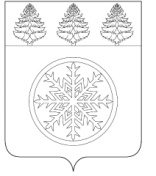 РОССИЙСКАЯ ФЕДЕРАЦИЯИРКУТСКАЯ ОБЛАСТЬАдминистрацияЗиминского городского муниципального образованияП О С Т А Н О В Л Е Н И Еот  07.11.2017 г.        Зима          № 1965Об утверждении технологических схем предоставления муниципальных услуг               В целях реализации Федерального закона № 210-ФЗ от 27.07.2010 «Об организации предоставления государственных и муниципальных услуг», руководствуясь статьей 16 Федерального закона № 131-ФЗ от 06.10.2003 «Об общих принципах организации местного самоуправления в Российской Федерации», Порядком разработки и утверждения административных регламентов предоставления муниципальных услуг ЗГМО, утвержденным постановлением администрации Зиминского городского муниципального образования № 2093  от 26.12.2011 «О разработке и утверждении административных регламентов исполнения муниципальных функций и административных регламентов предоставления муниципальных услуг ЗГМО», статьей 28 Устава Зиминского городского муниципального образования,ПОСТАНОВЛЯЮ:1. Утвердить технологические схемы предоставления муниципальных услуг «Прием заявлений и выдача документов о согласовании переустройства и (или) перепланировки жилого помещения», «Выдача градостроительных планов земельных участков, расположенных на территории Зиминского городского муниципального образования», «Выдача разрешений на строительство (за исключением, предусмотренных Градостроительным кодексом Российской Федерации, иными федеральными законами)», «Выдача разрешений на ввод объекта в эксплуатацию при осуществлении строительства, реконструкции объектов капитального строительства, расположенных на территории Зиминского городского муниципального образования» согласно приложению к настоящему постановлению.         2. Настоящее постановление подлежит опубликованию в газете «Новая Приокская правда» и размещению на официальном сайте администрации Зиминского городского муниципального образования в информационно-телекоммуникационной сети «Интернет».         3.  Контроль за исполнением настоящего постановления возложить на первого заместителя мэра городского округа А.В. Гудова. Мэр Зиминского городского муниципального образования                                                                        А.Н. КоноваловПервый заместитель мэра городского округа«_____» _____________ 2017 г.                                                                                 А.В. ГудовНачальник отдела архитектуры и градостроительства«_____» _____________ 2017 г.                                                                                        С.В. Беляевский                                                    Управляющий делами администрации                                                               С.В. Потемкинагородского округа«_____» _____________2017 г.Начальник управления правовой, кадровой                                                        Л.Е. Абуздина и организационной работы«_____» _____________2017 г.Попова Т.И.3-24-47